Publicado en Ciudad de México  el 07/06/2018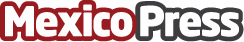 Blockchain e industria 4.0 encabezan preocupaciones de la industria, según Intra Logistics Latin América 2018Ciudad de México a 7 de junio de 2018. Intra Logistics Latin America, exposición especializada en logística y supply chain, dio a conocer su programa educativo 2018 con el cual busca brindar a los profesionales soluciones, casos prácticos y tendencias para hacer más eficientes las operaciones diarias en plantas, almacenes y CedisDatos de contacto:Sergio Gutiérrez015588526101Nota de prensa publicada en: https://www.mexicopress.com.mx/blockchain-e-industria-4-0-encabezan Categorías: Nacional Finanzas Logística Software Chihuahua Estado de Hidalgo Querétaro Otras Industrias http://www.mexicopress.com.mx